Одной из важнейших задач, стоящих перед руководителями объектов экономики, является снижение людских и материальных потерь от природных и техногенных катастроф. Федеральным законом от 21.12.1994г № 68-ФЗ «О защите населения и территории от ЧС природного и техногенного характера» предусмотрены решения данных задач. Главным фактором, влияющим на готовность объектов экономики к действиям по локализации и ликвидации последствий ЧС, является наличие у них требуемых резервов финансовых средств и материальных ресурсов для ликвидации ЧС.Направляем Вам Рекомендации по созданию резервов финансовых и материальных ресурсов для локализации и ликвидации последствий ЧС (приложение № 1) для проработки данного вопроса у Вас на предприятии. О проделанной работе прошу проинформировать до 15 декабря 2015 года согласно приложению № 4.Глава администрацииТужинского муниципального района				       Е.В. ВидякинаМашкина Ирина Павловна(83340) 2-19-55Приложение № 1Общие рекомендациипо созданию резервов финансовых и материальных ресурсов для локализации и ликвидации последствий чрезвычайных ситуацийВ соответствии с Федеральным законом от 21.12.94  № 68-ФЗ «О защите населения и территорий от  чрезвычайных ситуаций природного и техногенного характера» и постановлением Правительства Российской Федерации от 10.11.96 № 1340 «О Порядке создания и использования резервов материальных ресурсов для ликвидации чрезвычайных ситуаций природного и техногенного характера», в Российской Федерации ведется работа по созданию и накоплению резервов материальных ресурсов для ликвидации чрезвычайных ситуаций (далее ЧС) на всех уровнях.Резервы являются важным элементом единой государственной системы предупреждения и ликвидации ЧС. Они позволяют в экстренном порядке направлять в зоны ЧС необходимые ресурсы, тем самым уменьшать негативные проявление последствия ЧС.При создании резерва учитываются возможные виды и масштабы ЧС, предполагаемые объемы работ по их ликвидации, среднестатистические данные произошедших ЧС.В соответствии с постановлением Правительства Российской Федерации от 21.05.2007 № 304 «О классификации чрезвычайных ситуаций природного и техногенного характера», ст. 30 постановления Правительства Российской Федерации от 30.12.2003 № 794 «О единой государственной системе предупреждения и ликвидации ЧС» организацией осуществляется ликвидация локальной ЧС.К локальной ЧС относятся чрезвычайная ситуация в результате которой пострадало не более 10 человек, либо размер ущерба окружающей природной среде и материальных потерь составляет не более 100 тыс. руб.  зона ЧС не выходит за пределы территории объекта производственного или социального назначения.Исходя из классификации чрезвычайных ситуаций, руководителям организаций рекомендуется рассчитывать объем своего резерва с учетом обеспечения соответственно не менее 10 человек.Создание финансового резерва на предприятии.Создание резерва финансовых средств, используемых для ликвидации ЧС должно подтверждаться нормативной базой (приказ по организации).Размеры финансового резерва для ликвидации возможных чрезвычайных ситуаций не установлены нормативно-правовыми документами, но при этом размер финансового резерва (на основании Методических рекомендаций по оценке ущерба от аварий на опасных производственных объектах РД 03-496-02, утвержденных постановлением Госгортехнадзора России от 29.10.2002 № 63) должен соответствовать расходам на локализацию (ликвидацию) аварии и расходам на расследование причин ЧС.Созданный резерв должен соответствовать следующим требованиям:резерв создается заблаговременно; предусматривается возможность экстренного привлечения необходимых средств в случае возникновения чрезвычайных ситуаций (оперативность); гарантируется постоянное наличие средств финансового резерва, что предполагает запрет использования средств на иные цели и своевременное восполнение средств после их использования;целевую (для целей ликвидации последствий ЧС) направленность.Целесообразным представляется формирование финансового резерва следующими способами с учетом выполнения выше перечисленных требований:выделением на отдельном расчетном счету организации собственных денежных средств;заключением договора страхования расходов на ликвидацию чрезвычайных ситуаций.т.е. Вы выбрали один из 2-х вариантов, создали отдельный счет.Создание резерва материальных ресурсов.Работа по созданию резерва материальных ресурсов для ликвидации чрезвычайных ситуаций подтверждается:- нормативным актом организации (приказ по организации) о создании объектового резерва;- утвержденное Положение о создании, использовании, хранении и восполнении резерва материальных ресурсов;- утвержденная номенклатура и объемом этого резерва. Поскольку объем резерва материальных ресурсов  для ликвидации ЧС учитывается при формировании запаса в целях ГО (п.4 Постановления Правительства РФ от 27.04.2000 № 379), возможно разработать единый пакет документов, отражающий вопросы создания и запасов в целях ГО и резервов для ликвидации ЧС с примерным названием приказа о его утверждении «О создании объектового резерва (запаса) материальных ресурсов для ликвидации ЧС природного и техногенного  характера и обеспечения мероприятий ГО (наименование организации)»Обращаем внимание, что определение необходимого объема резерва средств индивидуальной защиты проводится по отдельной методике (Приказ МЧС России  раздел II, VI от 21.12.2005 № 993 зарегистрированного в Министерстве юстиции РФ от 19.01.2006 № 7184) .Рассматривать отсутствие резервов финансовых и материальных ресурсов для локализации и ликвидации последствий ЧС природного и техногенного характера, как грубое нарушение законодательства Российской Федерации в области защиты населения и территории от ЧС, не позволяющее обеспечить мероприятия по предупреждению и ликвидации ЧС_____________Приложение № 2Пример для оформления распорядительных документовпо созданию финансовых резервов на предприятиях и в организацияхПриложение № 3Пример для оформления распорядительных документовпо созданию резервов материальных ресурсов на предприятиях и в организацияхПОЛОЖЕНИЕ о резерве (запасе) материальных ресурсов для ликвидации чрезвычайных ситуаций природного и техногенного характера и обеспечения мероприятий гражданской обороны на территории _______(наименование организации)1. Общие положенияНастоящий Положение о резерве (запасе) материальных ресурсов для ликвидации чрезвычайных ситуаций природного и техногенного характера и обеспечения мероприятий гражданской обороны на территории _______(наименование организации) (далее – Резерв) и определяет основные принципы создания, хранения, использования и восполнения резерва (запасов) материальных ресурсов для ликвидации чрезвычайных ситуаций природного и техногенного характера и обеспечения мероприятий гражданской обороны на территории _______(наименование организации).Резерв создается исходя из прогнозируемых видов и масштабов чрезвычайных ситуаций мирного и военного времени, которые могут возникнуть на территории организации, а также предполагаемого объема работ по их ликвидации и объема работ по обеспечению мероприятий гражданской обороны.Резерв создается заблаговременно в целях экстренного привлечения необходимых средств в случае возникновения чрезвычайных ситуаций мирного и военного времени.Резерв включает запасы материально-технических ресурсов, продовольствия, вещевого имущества, предметы первой необходимости, строительные материалы, медикаменты и медицинское имущество, нефтепродукты, другие материальные ресурсы.2. Порядок создания, хранения и использование резерва (запаса) материальных ресурсов для ликвидации чрезвычайных ситуаций природного и техногенного характера и обеспечения мероприятий гражданской обороныФункции по созданию, размещению, хранению и восполнению Резерва возложить на ____________.Номенклатура и объемы материальных ресурсов Резерва утверждаются руководителем предприятия (организации) и устанавливаются исходя из прогнозируемых видов и масштабов чрезвычайных ситуаций, предполагаемого объема работ по их ликвидации, а также максимально возможного использования имеющихся сил и средств для ликвидации чрезвычайных ситуаций.Резерв, независимо от места размещения и хранения, является собственностью организации и состоит на учете и хранении за теми складами, где хранятся в повседневной деятельности и откуда возможна их оперативная доставка в зоны чрезвычайной ситуации.Вместо приобретения и хранения отдельных видов материальных ресурсов или части ресурсов требующих специальных условий хранения допускается заключение договоров на экстренную их поставку (продажу) с организациями, имеющими эти ресурсы в постоянном наличии. Выбор поставщиков  осуществляется в соответствии с Федеральным Законом от 05.04.2013 № 44-ФЗ «О  размещении заказов на поставки товаров, выполнение работ, оказание услуг для государственных и муниципальных нужд». В этом случае необходимо в Положение прописать следующие пункты:Заказчиком материальных ресурсов в резерв материальных ресурсов является _______(наименование организации).Поставщиками материальных ресурсов в резерв материальных ресурсов  _______(наименование организации) являются:- по медицинскому имуществу, лекарственным средствам_______(наименование организации);- по средствам индивидуальной защиты _______(наименование организации);- по пиломатериалам _______(наименование организации);- по продуктам питания, вещему имуществу _______(наименование организации);- по строительным материалам _______(наименование организации);- - и т.д.Заказы на поставку материальных ресурсов в резерв организации размещаются посредством заключения договоров-контрактов. Договор-контракт является основным документом, определяющим права и обязанности сторон, и регулирует экономические, правовые, имущественные и организационные отношения между заказчиком и поставщиком.Резерв используется для проведения аварийно-спасательных и других неотложных работ по устранению непосредственной опасности для жизни и здоровья людей, а также для развертывания и содержания пунктов временного размещения и питания пострадавших граждан и других первоочередных мероприятий, связанных с обеспечением жизнедеятельности пострадавшего населения в мирное и военное время.Использование Резерва осуществляется по решению комиссии по чрезвычайным ситуациям объекта по согласованию с руководителем организации.Резерв может использоваться на иные цели, не связанные с ликвидацией чрезвычайных ситуаций, на основании приказа руководителя предприятия (организации).При возникновении чрезвычайных ситуаций на территории _______(наименование организации), в первую очередь, используют Резерв _______(наименование организации). При недостаточности собственных средств предоставляется заявка в комиссию по предупреждению и ликвидации чрезвычайных ситуаций и обеспечение пожарной безопасности ____________ городского (сельского) поселения об оказании помощи с приложением обоснований объемов и номенклатуры требуемых ресурсов.3. Финансирование порядок учета резерва (запаса) материальных ресурсов для ликвидации чрезвычайных ситуаций природного и техногенного характера и обеспечения мероприятий гражданской обороныФинансирование расходов по созданию, хранению и восполнению Резерва осуществляется за счет средств _______(наименование организации).Учет и контроль за созданием, хранением, использованием и восполнением Резерва материальных ресурсов осуществляет ответственное лицо, назначенное приказом руководителя организации (предприятия).НОМЕНКЛАТУРА И ОБЪЕМ(примерный вариант) резерва материальных ресурсов для ликвидации чрезвычайных ситуаций природного и техногенного характера и для целей гражданской обороны___________________Приложение № 4ИНФОРМАЦИЯо наличии резерва материальных и финансовых ресурсов 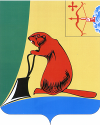 АДМИНИСТРАЦИЯТУЖИНСКОГО МУНИЦИПАЛЬНОГО РАЙОНА ул. Горького, 5, пгт Тужа, Кировская обл., 612200Тел.: (83340) 2-19-37,Факс: (83340) 2-19-39E-mail:  admtuzh@kirovreg.ruАДМИНИСТРАЦИЯТУЖИНСКОГО МУНИЦИПАЛЬНОГО РАЙОНА ул. Горького, 5, пгт Тужа, Кировская обл., 612200Тел.: (83340) 2-19-37,Факс: (83340) 2-19-39E-mail:  admtuzh@kirovreg.ruАДМИНИСТРАЦИЯТУЖИНСКОГО МУНИЦИПАЛЬНОГО РАЙОНА ул. Горького, 5, пгт Тужа, Кировская обл., 612200Тел.: (83340) 2-19-37,Факс: (83340) 2-19-39E-mail:  admtuzh@kirovreg.ruАДМИНИСТРАЦИЯТУЖИНСКОГО МУНИЦИПАЛЬНОГО РАЙОНА ул. Горького, 5, пгт Тужа, Кировская обл., 612200Тел.: (83340) 2-19-37,Факс: (83340) 2-19-39E-mail:  admtuzh@kirovreg.ruАДМИНИСТРАЦИЯТУЖИНСКОГО МУНИЦИПАЛЬНОГО РАЙОНА ул. Горького, 5, пгт Тужа, Кировская обл., 612200Тел.: (83340) 2-19-37,Факс: (83340) 2-19-39E-mail:  admtuzh@kirovreg.ru№На №О создании финансовых и материальных ресурсовО создании финансовых и материальных ресурсовО создании финансовых и материальных ресурсовО создании финансовых и материальных ресурсовО создании финансовых и материальных ресурсовПриложения:№ 1 Общие рекомендации по созданию резервов финансовых и материальных ресурсов для локализации и ликвидации последствий чрезвычайных ситуаций№ 2 Пример для оформления распорядительных документов по созданию финансовых резервов на предприятиях и в организациях№ 3 Пример для оформления распорядительных документов по созданию резервов материальных ресурсов на предприятиях и в организациях№ 4 Информация о наличии резерва материальных и финансовых ресурсов (название предприятия или организации)(название предприятия или организации)(название предприятия или организации)(название предприятия или организации)(название предприятия или организации)ПРИКАЗ (РАСПОРЯЖЕНИЕ) №___ПРИКАЗ (РАСПОРЯЖЕНИЕ) №___ПРИКАЗ (РАСПОРЯЖЕНИЕ) №___городдатаО создании финансового резерва на предупреждение и ликвидацию чрезвычайных ситуацийО создании финансового резерва на предупреждение и ликвидацию чрезвычайных ситуацийО создании финансового резерва на предупреждение и ликвидацию чрезвычайных ситуацийО создании финансового резерва на предупреждение и ликвидацию чрезвычайных ситуацийО создании финансового резерва на предупреждение и ликвидацию чрезвычайных ситуацийВ соответствии с Федеральными законами от 21.12.1994 г. № 68-ФЗ «О защите населения и территорий от чрезвычайных ситуаций природного и техногенного характера» для создания финансового резерва для локализации и ликвидации чрезвычайных ситуаций ПРИКАЗЫВАЮ:1. Установить объем финансового резерва для локализации и ликвидации чрезвычайных ситуаций на 2016 год в размере 000000 рублей.2. Основанием для выделения средств из финансового резерва по локализации и ликвидации чрезвычайных ситуаций является решение комиссии по чрезвычайным ситуациям организации.3.Средства финансового резерва выделяются на финансирование следующих мероприятий по локализации и ликвидации чрезвычайных ситуаций:3.1. проведение поисковых и аварийно-спасательных работ в зоне чрезвычайной ситуации;3.2. стоимость материалов, израсходованных  при локализации и ликвидации чрезвычайной ситуации;3.3. закупка, доставка и кратковременное хранение материальных ресурсов для первоочередного жизнеобеспечения пострадавшего населения;3.4. развертывание и содержание пунктов временного проживания и питания для пострадавших граждан, на протяжении необходимого срока, но не более месяца;3.5. возмещение расходов, связанных с привлечением сил и средств единой государственной системы предупреждения и ликвидации чрезвычайных ситуаций, а также организаций для проведения экстренных мероприятий по ликвидации чрезвычайных ситуаций;3.6. проведение неотложных аварийно-спасательных работ на объектах жилищно-коммунального хозяйства, энергетики и социальной сферы, пострадавших в результате чрезвычайной ситуации.4. Использование средств финансового резерва на другие цели запрещается.В соответствии с Федеральными законами от 21.12.1994 г. № 68-ФЗ «О защите населения и территорий от чрезвычайных ситуаций природного и техногенного характера» для создания финансового резерва для локализации и ликвидации чрезвычайных ситуаций ПРИКАЗЫВАЮ:1. Установить объем финансового резерва для локализации и ликвидации чрезвычайных ситуаций на 2016 год в размере 000000 рублей.2. Основанием для выделения средств из финансового резерва по локализации и ликвидации чрезвычайных ситуаций является решение комиссии по чрезвычайным ситуациям организации.3.Средства финансового резерва выделяются на финансирование следующих мероприятий по локализации и ликвидации чрезвычайных ситуаций:3.1. проведение поисковых и аварийно-спасательных работ в зоне чрезвычайной ситуации;3.2. стоимость материалов, израсходованных  при локализации и ликвидации чрезвычайной ситуации;3.3. закупка, доставка и кратковременное хранение материальных ресурсов для первоочередного жизнеобеспечения пострадавшего населения;3.4. развертывание и содержание пунктов временного проживания и питания для пострадавших граждан, на протяжении необходимого срока, но не более месяца;3.5. возмещение расходов, связанных с привлечением сил и средств единой государственной системы предупреждения и ликвидации чрезвычайных ситуаций, а также организаций для проведения экстренных мероприятий по ликвидации чрезвычайных ситуаций;3.6. проведение неотложных аварийно-спасательных работ на объектах жилищно-коммунального хозяйства, энергетики и социальной сферы, пострадавших в результате чрезвычайной ситуации.4. Использование средств финансового резерва на другие цели запрещается.В соответствии с Федеральными законами от 21.12.1994 г. № 68-ФЗ «О защите населения и территорий от чрезвычайных ситуаций природного и техногенного характера» для создания финансового резерва для локализации и ликвидации чрезвычайных ситуаций ПРИКАЗЫВАЮ:1. Установить объем финансового резерва для локализации и ликвидации чрезвычайных ситуаций на 2016 год в размере 000000 рублей.2. Основанием для выделения средств из финансового резерва по локализации и ликвидации чрезвычайных ситуаций является решение комиссии по чрезвычайным ситуациям организации.3.Средства финансового резерва выделяются на финансирование следующих мероприятий по локализации и ликвидации чрезвычайных ситуаций:3.1. проведение поисковых и аварийно-спасательных работ в зоне чрезвычайной ситуации;3.2. стоимость материалов, израсходованных  при локализации и ликвидации чрезвычайной ситуации;3.3. закупка, доставка и кратковременное хранение материальных ресурсов для первоочередного жизнеобеспечения пострадавшего населения;3.4. развертывание и содержание пунктов временного проживания и питания для пострадавших граждан, на протяжении необходимого срока, но не более месяца;3.5. возмещение расходов, связанных с привлечением сил и средств единой государственной системы предупреждения и ликвидации чрезвычайных ситуаций, а также организаций для проведения экстренных мероприятий по ликвидации чрезвычайных ситуаций;3.6. проведение неотложных аварийно-спасательных работ на объектах жилищно-коммунального хозяйства, энергетики и социальной сферы, пострадавших в результате чрезвычайной ситуации.4. Использование средств финансового резерва на другие цели запрещается.В соответствии с Федеральными законами от 21.12.1994 г. № 68-ФЗ «О защите населения и территорий от чрезвычайных ситуаций природного и техногенного характера» для создания финансового резерва для локализации и ликвидации чрезвычайных ситуаций ПРИКАЗЫВАЮ:1. Установить объем финансового резерва для локализации и ликвидации чрезвычайных ситуаций на 2016 год в размере 000000 рублей.2. Основанием для выделения средств из финансового резерва по локализации и ликвидации чрезвычайных ситуаций является решение комиссии по чрезвычайным ситуациям организации.3.Средства финансового резерва выделяются на финансирование следующих мероприятий по локализации и ликвидации чрезвычайных ситуаций:3.1. проведение поисковых и аварийно-спасательных работ в зоне чрезвычайной ситуации;3.2. стоимость материалов, израсходованных  при локализации и ликвидации чрезвычайной ситуации;3.3. закупка, доставка и кратковременное хранение материальных ресурсов для первоочередного жизнеобеспечения пострадавшего населения;3.4. развертывание и содержание пунктов временного проживания и питания для пострадавших граждан, на протяжении необходимого срока, но не более месяца;3.5. возмещение расходов, связанных с привлечением сил и средств единой государственной системы предупреждения и ликвидации чрезвычайных ситуаций, а также организаций для проведения экстренных мероприятий по ликвидации чрезвычайных ситуаций;3.6. проведение неотложных аварийно-спасательных работ на объектах жилищно-коммунального хозяйства, энергетики и социальной сферы, пострадавших в результате чрезвычайной ситуации.4. Использование средств финансового резерва на другие цели запрещается.В соответствии с Федеральными законами от 21.12.1994 г. № 68-ФЗ «О защите населения и территорий от чрезвычайных ситуаций природного и техногенного характера» для создания финансового резерва для локализации и ликвидации чрезвычайных ситуаций ПРИКАЗЫВАЮ:1. Установить объем финансового резерва для локализации и ликвидации чрезвычайных ситуаций на 2016 год в размере 000000 рублей.2. Основанием для выделения средств из финансового резерва по локализации и ликвидации чрезвычайных ситуаций является решение комиссии по чрезвычайным ситуациям организации.3.Средства финансового резерва выделяются на финансирование следующих мероприятий по локализации и ликвидации чрезвычайных ситуаций:3.1. проведение поисковых и аварийно-спасательных работ в зоне чрезвычайной ситуации;3.2. стоимость материалов, израсходованных  при локализации и ликвидации чрезвычайной ситуации;3.3. закупка, доставка и кратковременное хранение материальных ресурсов для первоочередного жизнеобеспечения пострадавшего населения;3.4. развертывание и содержание пунктов временного проживания и питания для пострадавших граждан, на протяжении необходимого срока, но не более месяца;3.5. возмещение расходов, связанных с привлечением сил и средств единой государственной системы предупреждения и ликвидации чрезвычайных ситуаций, а также организаций для проведения экстренных мероприятий по ликвидации чрезвычайных ситуаций;3.6. проведение неотложных аварийно-спасательных работ на объектах жилищно-коммунального хозяйства, энергетики и социальной сферы, пострадавших в результате чрезвычайной ситуации.4. Использование средств финансового резерва на другие цели запрещается.Руководитель предприятияРуководитель предприятияРуководитель предприятияподпись и датарасшифровка подписи(название предприятия или организации)(название предприятия или организации)(название предприятия или организации)(название предприятия или организации)(название предприятия или организации)ПРИКАЗ (РАСПОРЯЖЕНИЕ) №___ПРИКАЗ (РАСПОРЯЖЕНИЕ) №___ПРИКАЗ (РАСПОРЯЖЕНИЕ) №___городдатаО создании резерва материальных ресурсов для ликвидации чрезвычайных ситуаций природного и техногенного характера и для целей гражданской обороныО создании резерва материальных ресурсов для ликвидации чрезвычайных ситуаций природного и техногенного характера и для целей гражданской обороныО создании резерва материальных ресурсов для ликвидации чрезвычайных ситуаций природного и техногенного характера и для целей гражданской обороныО создании резерва материальных ресурсов для ликвидации чрезвычайных ситуаций природного и техногенного характера и для целей гражданской обороныО создании резерва материальных ресурсов для ликвидации чрезвычайных ситуаций природного и техногенного характера и для целей гражданской обороныВ соответствии с Федеральными законами от 21.12.1994 № 68-ФЗ «О защите населения и территорий от чрезвычайных ситуаций природного и техногенного характера», от 12.02.1998 № 28-ФЗ «О гражданской обороне», постановлениями Правительства Российской Федерации от 10.11.1996 № 1340 «О порядке создания и использования резервов материальных ресурсов для ликвидации чрезвычайных ситуаций природного и техногенного характера», от 27.04.2000 № 379 «О накоплении, хранении и использовании в целях гражданской обороны запасов материально-технических, продовольственных, медицинских и иных средств», Законом Кировской области от 04.09.1996 № 15-ЗО «О защите населения и территории Кировской области от чрезвычайных ситуаций природного и техногенного характера» и постановлением администрации Тужинского муниципального района кировской области от 17.04.2009 № 33 «О создании резервов материальных ресурсов для ликвидации чрезвычайных ситуаций природного и техногенного характера и обеспечения мероприятий гражданской обороны на территории Тужинского района» ПРИКАЗЫВАЮ:1. Создать резерв материальных ресурсов для ликвидации чрезвычайных ситуаций природного и техногенного характера и для целей гражданской обороны на территории _______(наименование организации).2. Утвердить Положение о резерве (запасе) материальных ресурсов для ликвидации чрезвычайных ситуаций природного и техногенного характера и обеспечения мероприятий гражданской обороны на территории _______(наименование организации) согласно приложению № 1.3. Утвердить Номенклатуру и объем резерва материальных ресурсов для ликвидации чрезвычайных ситуаций природного и техногенного характера и для целей гражданской обороны согласно приложению № 2.4. Ответственным за хранение резерва материальных ресурсов назначить _______________.5. Контроль за исполнением настоящего приказа возложить на _______________.В соответствии с Федеральными законами от 21.12.1994 № 68-ФЗ «О защите населения и территорий от чрезвычайных ситуаций природного и техногенного характера», от 12.02.1998 № 28-ФЗ «О гражданской обороне», постановлениями Правительства Российской Федерации от 10.11.1996 № 1340 «О порядке создания и использования резервов материальных ресурсов для ликвидации чрезвычайных ситуаций природного и техногенного характера», от 27.04.2000 № 379 «О накоплении, хранении и использовании в целях гражданской обороны запасов материально-технических, продовольственных, медицинских и иных средств», Законом Кировской области от 04.09.1996 № 15-ЗО «О защите населения и территории Кировской области от чрезвычайных ситуаций природного и техногенного характера» и постановлением администрации Тужинского муниципального района кировской области от 17.04.2009 № 33 «О создании резервов материальных ресурсов для ликвидации чрезвычайных ситуаций природного и техногенного характера и обеспечения мероприятий гражданской обороны на территории Тужинского района» ПРИКАЗЫВАЮ:1. Создать резерв материальных ресурсов для ликвидации чрезвычайных ситуаций природного и техногенного характера и для целей гражданской обороны на территории _______(наименование организации).2. Утвердить Положение о резерве (запасе) материальных ресурсов для ликвидации чрезвычайных ситуаций природного и техногенного характера и обеспечения мероприятий гражданской обороны на территории _______(наименование организации) согласно приложению № 1.3. Утвердить Номенклатуру и объем резерва материальных ресурсов для ликвидации чрезвычайных ситуаций природного и техногенного характера и для целей гражданской обороны согласно приложению № 2.4. Ответственным за хранение резерва материальных ресурсов назначить _______________.5. Контроль за исполнением настоящего приказа возложить на _______________.В соответствии с Федеральными законами от 21.12.1994 № 68-ФЗ «О защите населения и территорий от чрезвычайных ситуаций природного и техногенного характера», от 12.02.1998 № 28-ФЗ «О гражданской обороне», постановлениями Правительства Российской Федерации от 10.11.1996 № 1340 «О порядке создания и использования резервов материальных ресурсов для ликвидации чрезвычайных ситуаций природного и техногенного характера», от 27.04.2000 № 379 «О накоплении, хранении и использовании в целях гражданской обороны запасов материально-технических, продовольственных, медицинских и иных средств», Законом Кировской области от 04.09.1996 № 15-ЗО «О защите населения и территории Кировской области от чрезвычайных ситуаций природного и техногенного характера» и постановлением администрации Тужинского муниципального района кировской области от 17.04.2009 № 33 «О создании резервов материальных ресурсов для ликвидации чрезвычайных ситуаций природного и техногенного характера и обеспечения мероприятий гражданской обороны на территории Тужинского района» ПРИКАЗЫВАЮ:1. Создать резерв материальных ресурсов для ликвидации чрезвычайных ситуаций природного и техногенного характера и для целей гражданской обороны на территории _______(наименование организации).2. Утвердить Положение о резерве (запасе) материальных ресурсов для ликвидации чрезвычайных ситуаций природного и техногенного характера и обеспечения мероприятий гражданской обороны на территории _______(наименование организации) согласно приложению № 1.3. Утвердить Номенклатуру и объем резерва материальных ресурсов для ликвидации чрезвычайных ситуаций природного и техногенного характера и для целей гражданской обороны согласно приложению № 2.4. Ответственным за хранение резерва материальных ресурсов назначить _______________.5. Контроль за исполнением настоящего приказа возложить на _______________.В соответствии с Федеральными законами от 21.12.1994 № 68-ФЗ «О защите населения и территорий от чрезвычайных ситуаций природного и техногенного характера», от 12.02.1998 № 28-ФЗ «О гражданской обороне», постановлениями Правительства Российской Федерации от 10.11.1996 № 1340 «О порядке создания и использования резервов материальных ресурсов для ликвидации чрезвычайных ситуаций природного и техногенного характера», от 27.04.2000 № 379 «О накоплении, хранении и использовании в целях гражданской обороны запасов материально-технических, продовольственных, медицинских и иных средств», Законом Кировской области от 04.09.1996 № 15-ЗО «О защите населения и территории Кировской области от чрезвычайных ситуаций природного и техногенного характера» и постановлением администрации Тужинского муниципального района кировской области от 17.04.2009 № 33 «О создании резервов материальных ресурсов для ликвидации чрезвычайных ситуаций природного и техногенного характера и обеспечения мероприятий гражданской обороны на территории Тужинского района» ПРИКАЗЫВАЮ:1. Создать резерв материальных ресурсов для ликвидации чрезвычайных ситуаций природного и техногенного характера и для целей гражданской обороны на территории _______(наименование организации).2. Утвердить Положение о резерве (запасе) материальных ресурсов для ликвидации чрезвычайных ситуаций природного и техногенного характера и обеспечения мероприятий гражданской обороны на территории _______(наименование организации) согласно приложению № 1.3. Утвердить Номенклатуру и объем резерва материальных ресурсов для ликвидации чрезвычайных ситуаций природного и техногенного характера и для целей гражданской обороны согласно приложению № 2.4. Ответственным за хранение резерва материальных ресурсов назначить _______________.5. Контроль за исполнением настоящего приказа возложить на _______________.В соответствии с Федеральными законами от 21.12.1994 № 68-ФЗ «О защите населения и территорий от чрезвычайных ситуаций природного и техногенного характера», от 12.02.1998 № 28-ФЗ «О гражданской обороне», постановлениями Правительства Российской Федерации от 10.11.1996 № 1340 «О порядке создания и использования резервов материальных ресурсов для ликвидации чрезвычайных ситуаций природного и техногенного характера», от 27.04.2000 № 379 «О накоплении, хранении и использовании в целях гражданской обороны запасов материально-технических, продовольственных, медицинских и иных средств», Законом Кировской области от 04.09.1996 № 15-ЗО «О защите населения и территории Кировской области от чрезвычайных ситуаций природного и техногенного характера» и постановлением администрации Тужинского муниципального района кировской области от 17.04.2009 № 33 «О создании резервов материальных ресурсов для ликвидации чрезвычайных ситуаций природного и техногенного характера и обеспечения мероприятий гражданской обороны на территории Тужинского района» ПРИКАЗЫВАЮ:1. Создать резерв материальных ресурсов для ликвидации чрезвычайных ситуаций природного и техногенного характера и для целей гражданской обороны на территории _______(наименование организации).2. Утвердить Положение о резерве (запасе) материальных ресурсов для ликвидации чрезвычайных ситуаций природного и техногенного характера и обеспечения мероприятий гражданской обороны на территории _______(наименование организации) согласно приложению № 1.3. Утвердить Номенклатуру и объем резерва материальных ресурсов для ликвидации чрезвычайных ситуаций природного и техногенного характера и для целей гражданской обороны согласно приложению № 2.4. Ответственным за хранение резерва материальных ресурсов назначить _______________.5. Контроль за исполнением настоящего приказа возложить на _______________.Руководитель предприятияРуководитель предприятияРуководитель предприятияподпись и датарасшифровка подписиУТВЕРЖДЕНОприказом руководителя предприятия (организации)от___________ № _____УТВЕРЖДЕНОприказом руководителя предприятия (организации)от___________ № _____Наименование материальных ресурсовЕдиница измеренияКоличествоСумма(тыс.руб.)Объем материальных ресурсов для ликвидации ЧСОбъем материальных ресурсов для ликвидации ЧСОбъем материальных ресурсов для ликвидации ЧСОбъем материальных ресурсов для ликвидации ЧС1. Продовольствие (из расчета снабжения___ чел. на 3 суток)МукатоннКрупы тоннМакаронные изделиятоннДетское питаниетоннМясные консервытоннРыбные консервытоннКонсервы молочныетоннМасло растительноетоннСухие пайкишт.СольтоннСахартоннЧай кгВода питьевая (указать литраж)упак.И другое2. Вещевое имущество и предметы товарам первой необходимостиПалатки шт.Кровати раскладныешт.Одеялашт.Спальные мешкишт.Матрасышт.Подушкишт.Постельные принадлежности (простыни, наволочки, полотенца)компл.Печи, агрегаты отопительныештукТепловые пушкишт.Одежда теплая, специальнаякомпл.Обувь резиноваяпарОбувь утепленнаяпарРукавицы брезентовыепарМешки бумажные шт.Посудакомпл.Рукомойникишт.Мыло и моющие средстватоннКеросиновые лампыштукСвечикор.Спичкишт.Пилы поперечныештукФляги металлическиештук3. Строительные материалыЛес строительныйкуб. мПиломатериалыкуб. мДоска необрезнаякуб. мЦементтоннРубероидм. кв.Шиферм. кв.Стеклом. кв.АрматуратоннУголоктоннГвоздитоннСкобы строительныетоннПроволока крепежнаятоннПровода и кабеликмИ другое4. Медикаменты и медицинское имуществоМедикаментыкомпл.Медицинское имуществокомпл.Медицинское оборудованиекомпл.И другое5..НефтепродуктыАвтомобильный бензин АИ-76тоннАвтомобильный бензин АИ-92тоннДизельное топливотоннМасла и смазкитоннИ другое6. Материалы и средства связиЭлектромегафоншт.Р/станции стационарныешт.Р/станции мобильныешт.Р/станции носимыешт.7. Спасательное оборудование, имущество и инструментГидравлический аварийно-спасательный инструмент легк. класса типа «Круг»компл.Сварочный аппараткомпл.Гидровлический домкраткомпл.Установка освещениякомпл.Объем ресурсов, накапливыемых в запасах для обеспечения мероприятий гражданской обороныОбъем ресурсов, накапливыемых в запасах для обеспечения мероприятий гражданской обороныОбъем ресурсов, накапливыемых в запасах для обеспечения мероприятий гражданской обороныОбъем ресурсов, накапливыемых в запасах для обеспечения мероприятий гражданской обороны1. Запасы медицинских средств индивидуальной защиты (МСИЗ)Индив. противохимич.пакет ИПП-11шт.Комплект индивид. мед. гражд. защиты (КИГЗМ)шт.2. Средства защитыПротивогаз гражданский ГП-7шт.Респиратор противопылевойшт.3. Иные средства (в зависимости от решаемых задач в особый период)Прибор хим.разведки ВПХРшт.Прибор радиац.разведки ДП-5Вшт.Наименование предприятийНаименование документа организации в соответствии с которым созданы резервыНаименование документа организации в соответствии с которым созданы резервыОбъемы (стоимость)Объемы (стоимость)ПримечаниеНаименование предприятийФинансовый резервМатериальный резервФинансовый резерв (тыс.руб.)Материальный резерв (тыс.руб.)Примечание